DIEREN TEKENEN MET VINGERAFDRUKKENLeeftijdscategorie: 6 - 12 jaarAuteur:  Moraru Ovidia MonicaCompetenties:De leerlingen leren welk materiaal ze nodig hebbenDe leerlingen leren hoe ze kunnen schilderen met de vingerafdrukkenDe leerlingen leren kunst te te appreciëren en zullen hun creativiteit en verbeelding ontwikkelenCompetenties volgens het Europees curriculum:http://eur-lex.europa.eu/legal-content/NL/TXT/?uri=LEGISSUM%3Ac11090Formatieve beoordeling:De stappen uitleggen om dieren te tekenen met vingerafdrukkenHet benodigde gereedschap en materiaal duiden.De kennis van de leerling over dieren vergrotenSamenvattende beoordeling:Dieren tekenen met vingerafdrukken met behulp van eenvoudig te vinden gereedschap en materiaalSpecifieke vocabulaire / trefwoorden:Vingerafdrukken, verf, waterverf, dierenfotosKorte beschrijving van de opvoedingscontext / het scenario:De leerlingen en de leerkracht bekijken de video ”Vingertekenen”. De leerkracht en de studenten voeren een gesprek over het maken van dieren met behulp van vingerafdrukken. Twee leerlingen vertellen hoeveel ze van dieren houden en hoe ze kleine dieren zouden willen maken met tekenen en verf. De leerlingen leggen het proces in gebarentaal uit, en welk gereedschap en materiaal hiervoor nodig is.Vervolgens geeft de leerkracht de pedagogische fiches aan de leerlingen, zodat ze hun kennis kunnen verrijken. De leerkracht ziet toe op de leerlingen en begeleidt ze.Benodigd materiaal/Technische vereisten:Papieren kaarten, waterverf / vingerverf, schaaltjes voor de verf, servetten, dierenprentjes, markeerstiftFocus op gebarentaal: Gebaar de vocabulaire, gebaar het gereedschap en de materiaalbenodigdheden, gebaar de stappen om dieren te maken met vingerafdrukken.Kleur alleen de dieren die in de video “Vingertekenen” voorkomen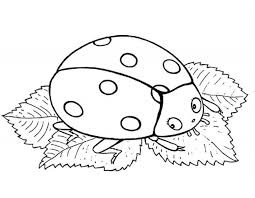 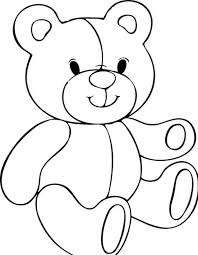 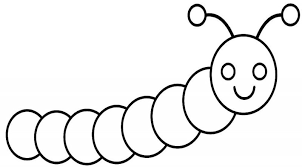 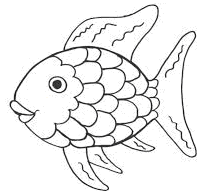 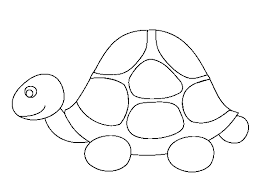 Vervolledig de tekeningen. 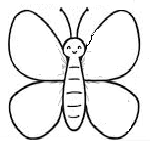 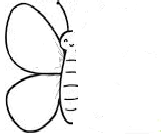 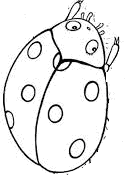 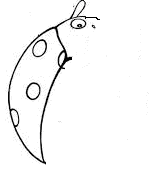 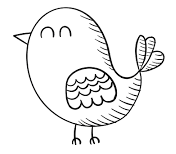 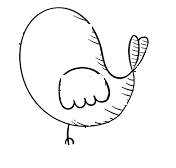 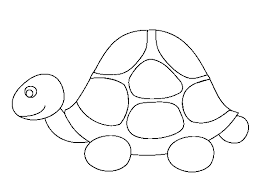 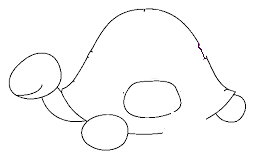 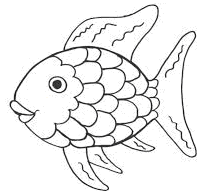 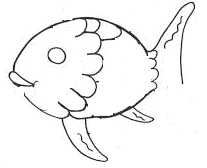 3. Tel de dieren en schrijf op hoevaak ze voorkomen.           1, 2, 3 ….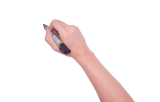 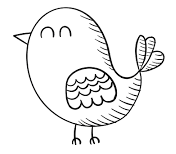 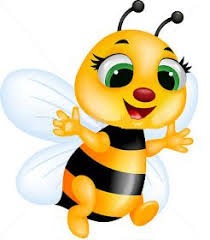 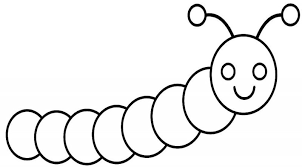 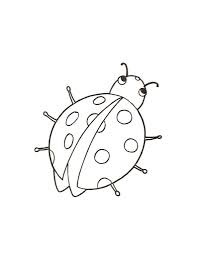 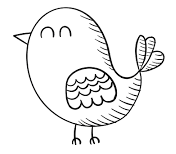 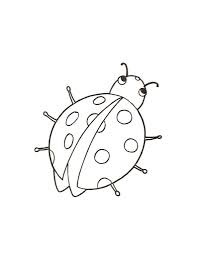 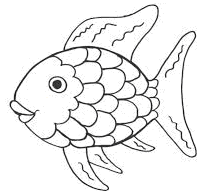 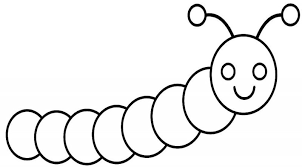 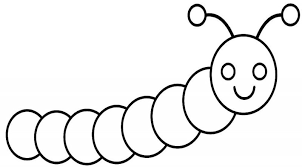 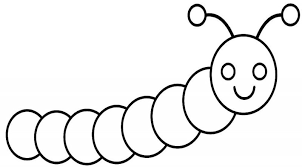 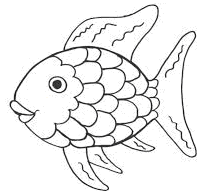 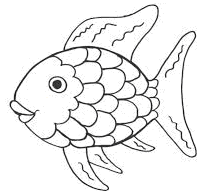 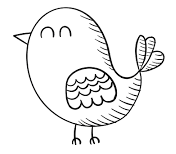 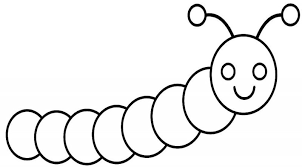 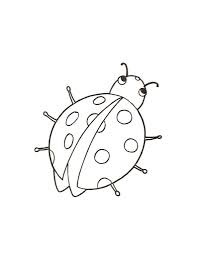 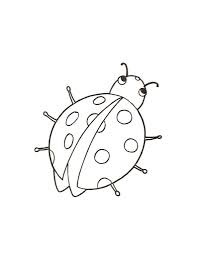 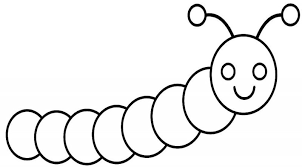 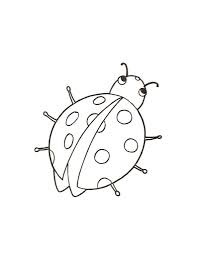 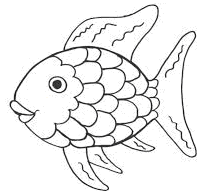 -----------------------------------------------------------------------------------------------------------------------------------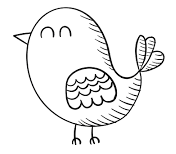 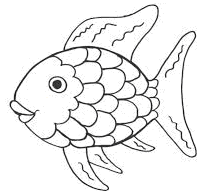 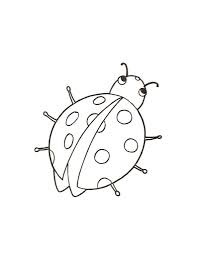 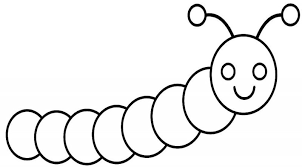  Verbind de foto met de juiste vingertekening van het dier .      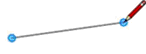 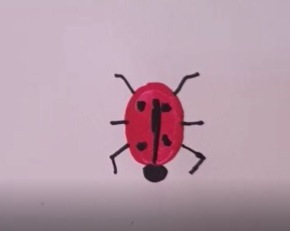 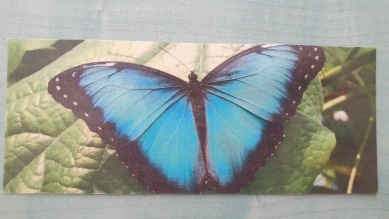 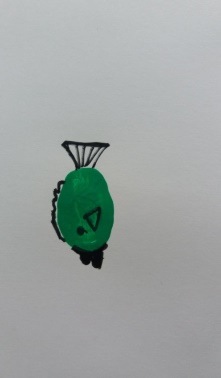 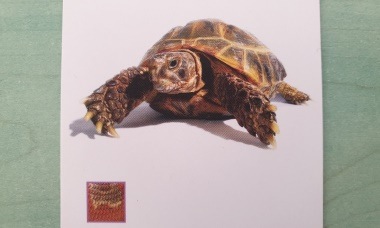 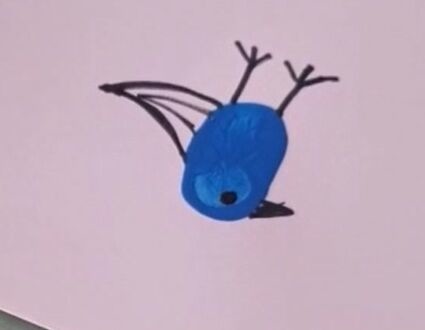 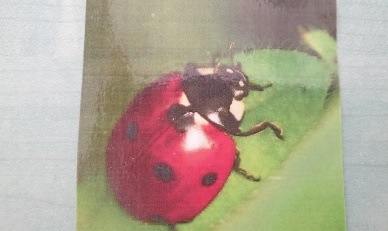 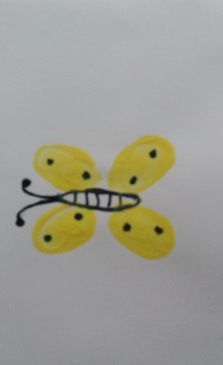 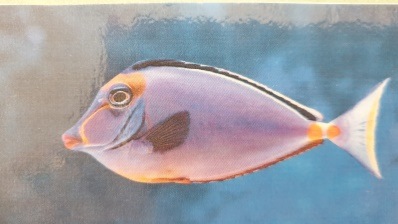 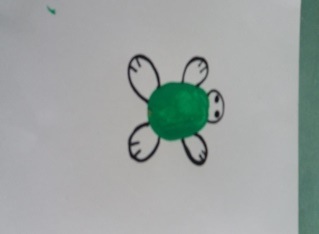 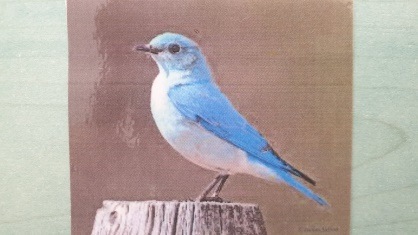 Verbind de tekening met het overeenkomende woord.      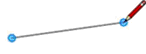                                                                                 Vogel                                                              Lieveheersbeestje                                                                       Vlinder                                                                Schildpad                                                                           VisSchik de afbeeldingen in de juiste volgorde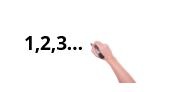 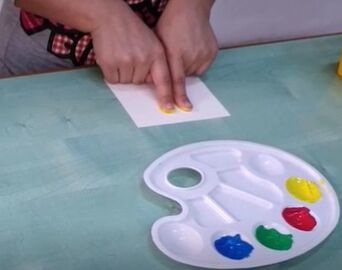 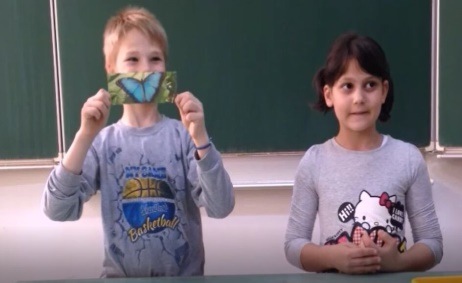 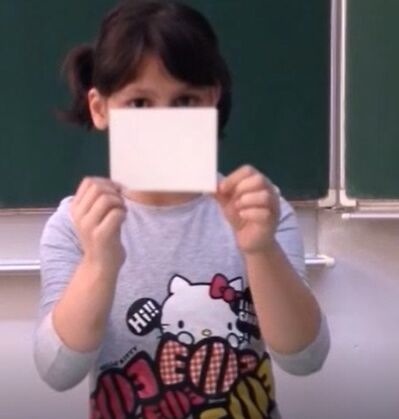 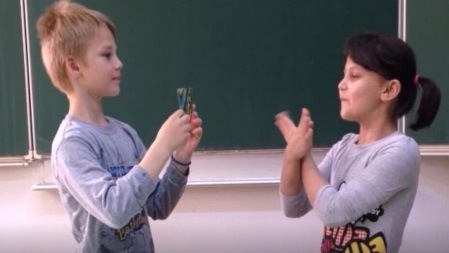 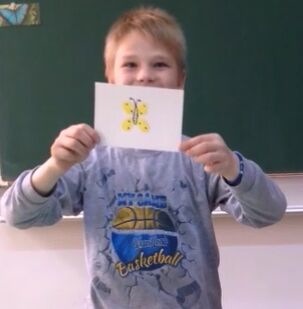 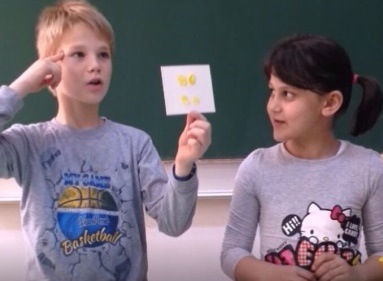 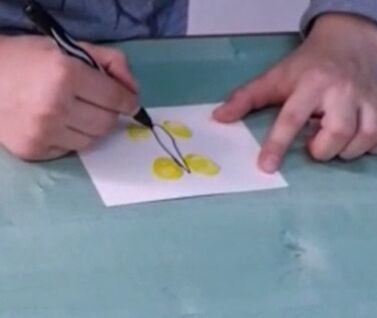 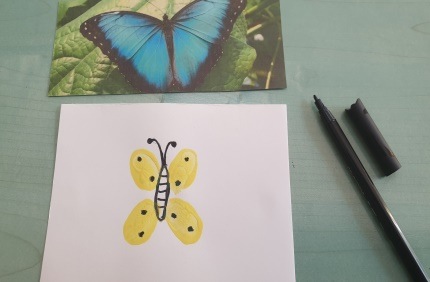  Verbind het dier met zijn leefomgeving.      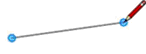 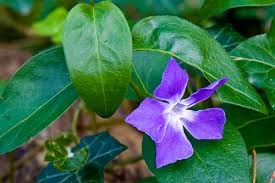 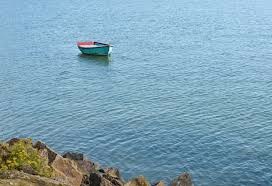 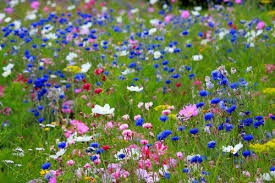 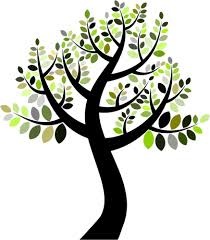 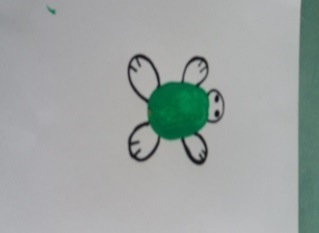 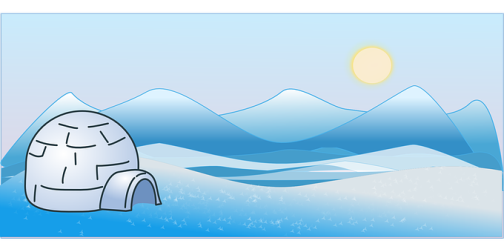  Verf met je vingerafdruken.  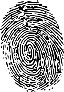 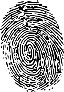 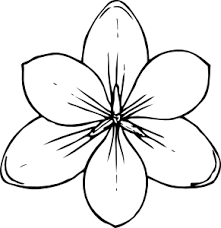 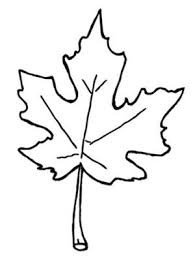 Maak andere dieren met je vingerafdrukken.   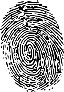 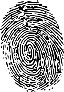 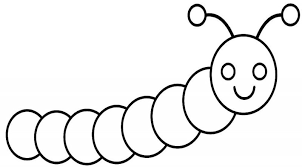 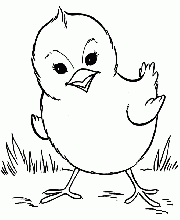 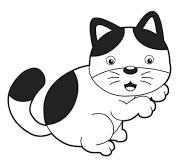 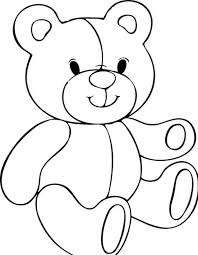      een rups                          een kip                            een poes                         een knuffelbeerExtra links met digitale tools:1. www.freepik.com 2. www.pixabay.com 3. www.pdclipart.org4. How To Make Easy Fingerprint Art for Kidshttps://www.youtube.com/watch?v=yEeaeDnI_Sc